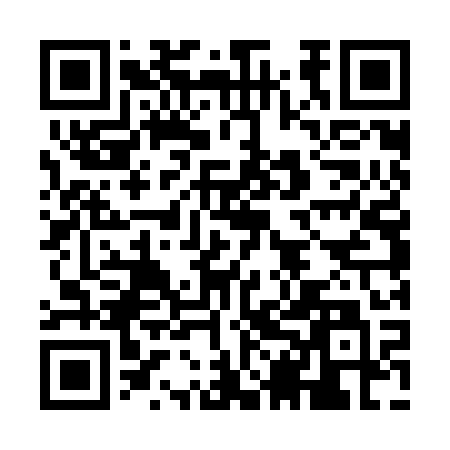 Prayer times for Kaparositanya, HungaryWed 1 May 2024 - Fri 31 May 2024High Latitude Method: Midnight RulePrayer Calculation Method: Muslim World LeagueAsar Calculation Method: HanafiPrayer times provided by https://www.salahtimes.comDateDayFajrSunriseDhuhrAsrMaghribIsha1Wed3:085:1812:345:377:509:512Thu3:055:1612:335:387:529:543Fri3:035:1412:335:397:539:564Sat3:005:1312:335:407:549:585Sun2:575:1112:335:407:5610:016Mon2:545:1012:335:417:5710:037Tue2:525:0812:335:427:5910:058Wed2:495:0712:335:438:0010:089Thu2:465:0512:335:448:0110:1010Fri2:445:0412:335:448:0310:1311Sat2:415:0212:335:458:0410:1512Sun2:385:0112:335:468:0510:1813Mon2:365:0012:335:478:0710:2014Tue2:334:5812:335:488:0810:2215Wed2:304:5712:335:488:0910:2516Thu2:284:5612:335:498:1110:2717Fri2:254:5512:335:508:1210:3018Sat2:224:5312:335:518:1310:3219Sun2:204:5212:335:518:1410:3520Mon2:174:5112:335:528:1610:3721Tue2:144:5012:335:538:1710:4022Wed2:124:4912:335:548:1810:4223Thu2:094:4812:335:548:1910:4524Fri2:064:4712:335:558:2010:4725Sat2:044:4612:335:568:2110:5026Sun2:014:4512:345:568:2210:5227Mon1:594:4412:345:578:2310:5428Tue1:564:4412:345:588:2510:5729Wed1:544:4312:345:588:2610:5930Thu1:514:4212:345:598:2711:0131Fri1:494:4112:345:598:2811:04